Již poosmé daruje ROSSMANN Nadaci Naše dítě nejméně 5 milionů korunSíť drogerií a parfumerií ROSSMANN ve spolupráci s Nadací Naše dítě ve druhém zářijovém týdnu zahájí osmý ročník charitativní kampaně Dejme úsměv dětem. Jak se můžete zapojit i vy? Jednoduše.  V týdnu od 11. do 15. září 2017 nakupte  v prodejnách ROSSMANN výrobky označené logem projektu Dejme úsměv dětem. Částku, kterou za tyto výrobky zaplatíte, věnuje společnost ROSSMANN prostřednictvím Nadace Naše dítě vybraným azylovým domům, dětem z Klokánků, na výcvik 3 asistenčních psů, na obnovu babyboxu a na individuální žádosti sociálně slabých rodin s handicapovanými dětmi.   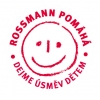 „Během předchozích sedmi ročníků jsme věnovali více než 41 milionů korun na 
vybrané projekty. Letos bychom rádi částku navýšili nejméně o dalších 5 milionů 
a společně přispěli na pomoc opuštěným dětem,“ říká Ing.Vladimír Mikel,
jednatel společnosti ROSSMANN. Tvářemi letošní kampaně se stali její dlouholetí patroni Alice Bendová a Dominik Hašek. Finanční prostředky 8. ročníku charitativní kampaně Dejme úsměv dětem budou využity na následující účely:1.       Azylové domy pro matky s dětmiDeset vybraných azylových domů pro matky s dětmi po celé ČR získá příspěvky v hodnotě 200 000 Kč na konkrétní vzdělávací program nebo na předem vybrané projekty (např. volnočasové aktivity pro děti, videotrénink pro nácvik komunikace mezi matkou a dítětem, kurz finanční gramotnosti, kurz vaření, výchovné poradenství s psychoterapií).2.       Fond ohrožených dětí - KlokánekFinanční prostředky budou využity na pokrytí letních ozdravných pobytů pro 160 dětí umístěných v Klokáncích v celé České republice.3.       Babybox pro odložené dětiČástka 300 000 Kč bude věnována na obnovu jednoho babyboxu, a to v nemocnici Tomáše Bati ve Zlíně.4.       HELPPESBude uhrazen výcvik tří asistenčních pejsků pro vybrané handicapované děti.5.         Nadace Naše dítěFinanční prostředky budou použity na pokrytí individuálních žádostí sociálně slabých rodin, které pečují o handicapované děti.Osmý ročník charitativní kampaně prošel menšími změnami. Získal nejen nový název „Dejme úsměv dětem“, ale i nové logo, které je svou červenobílou kombinací laděno do korporátních barev společnosti ROSSMANN. Celý výtěžek z prodeje takto označených produktů (vyjma DPH) bude věnován dětem, které naši pomoc potřebují.